Pomůcka pro děti s poruchou autistického spektra= dny v týdnu; každý den vyznačený jinou barvou květinek (nápomoc na zapamatování)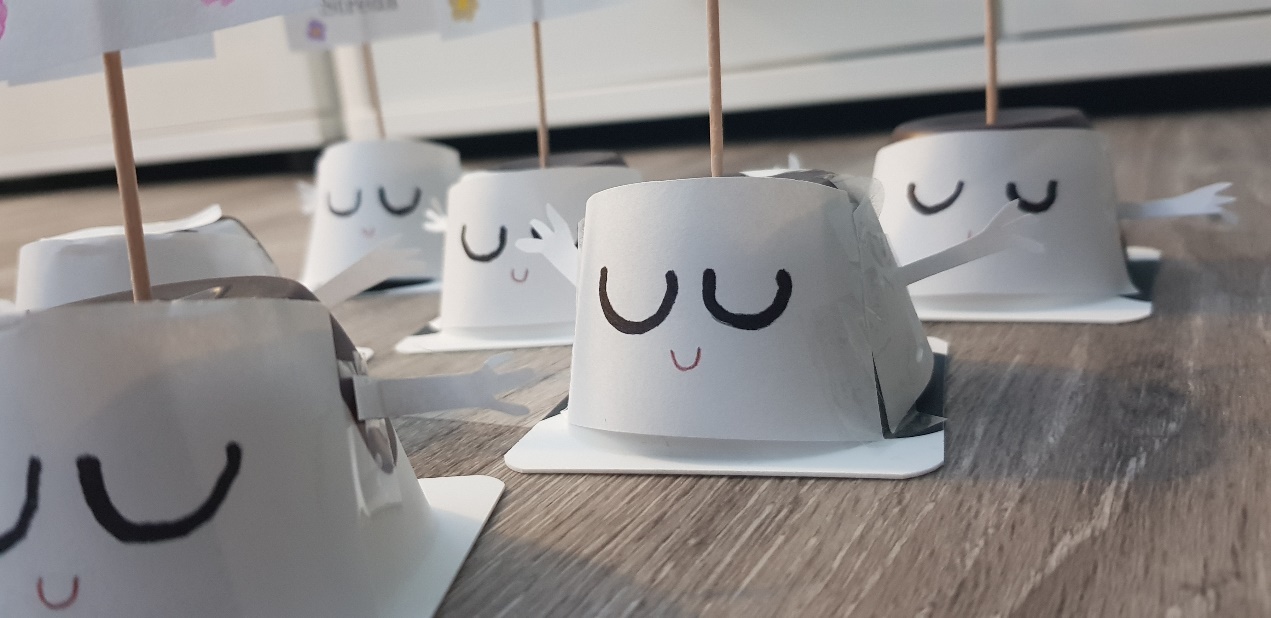 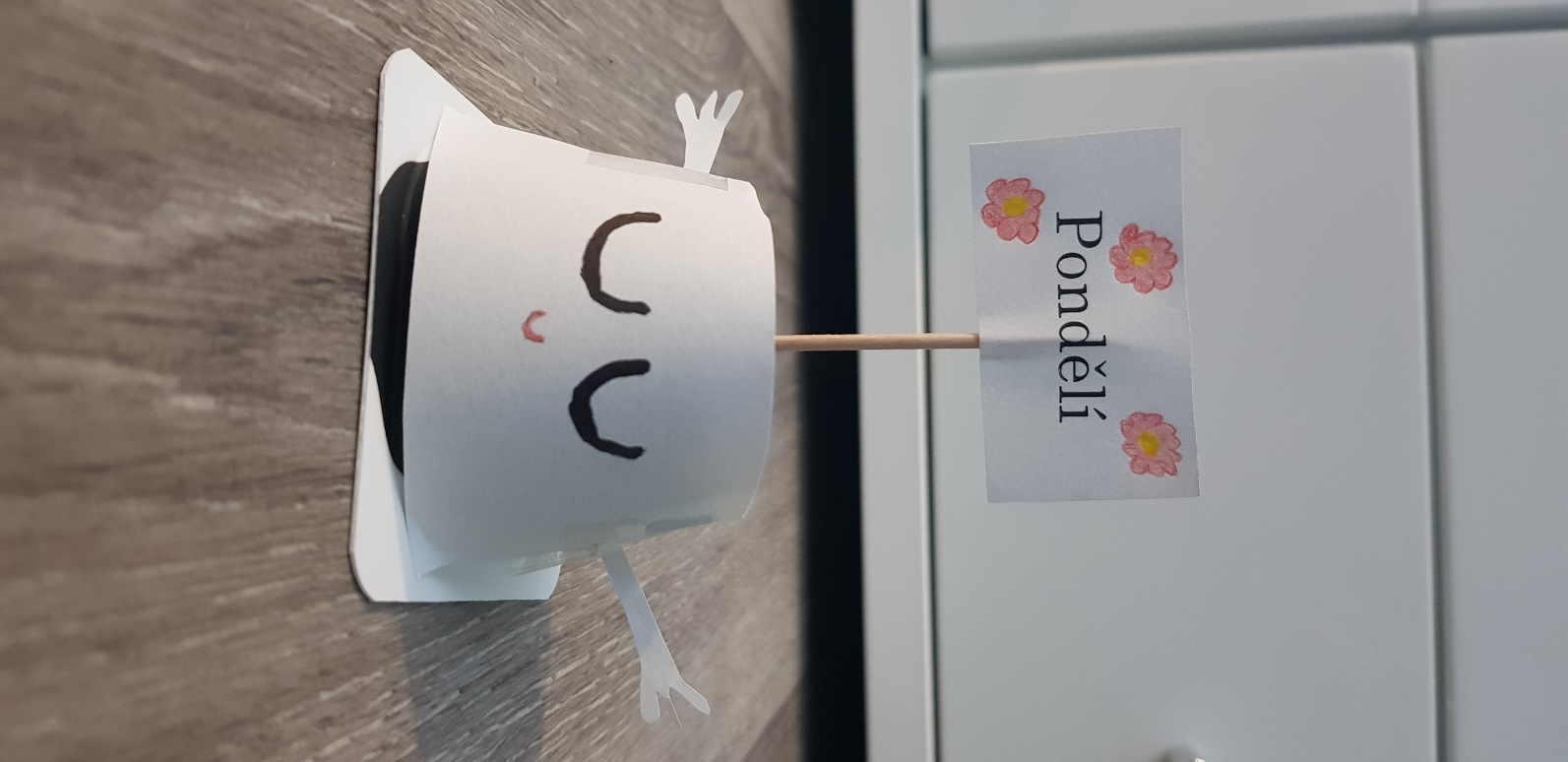 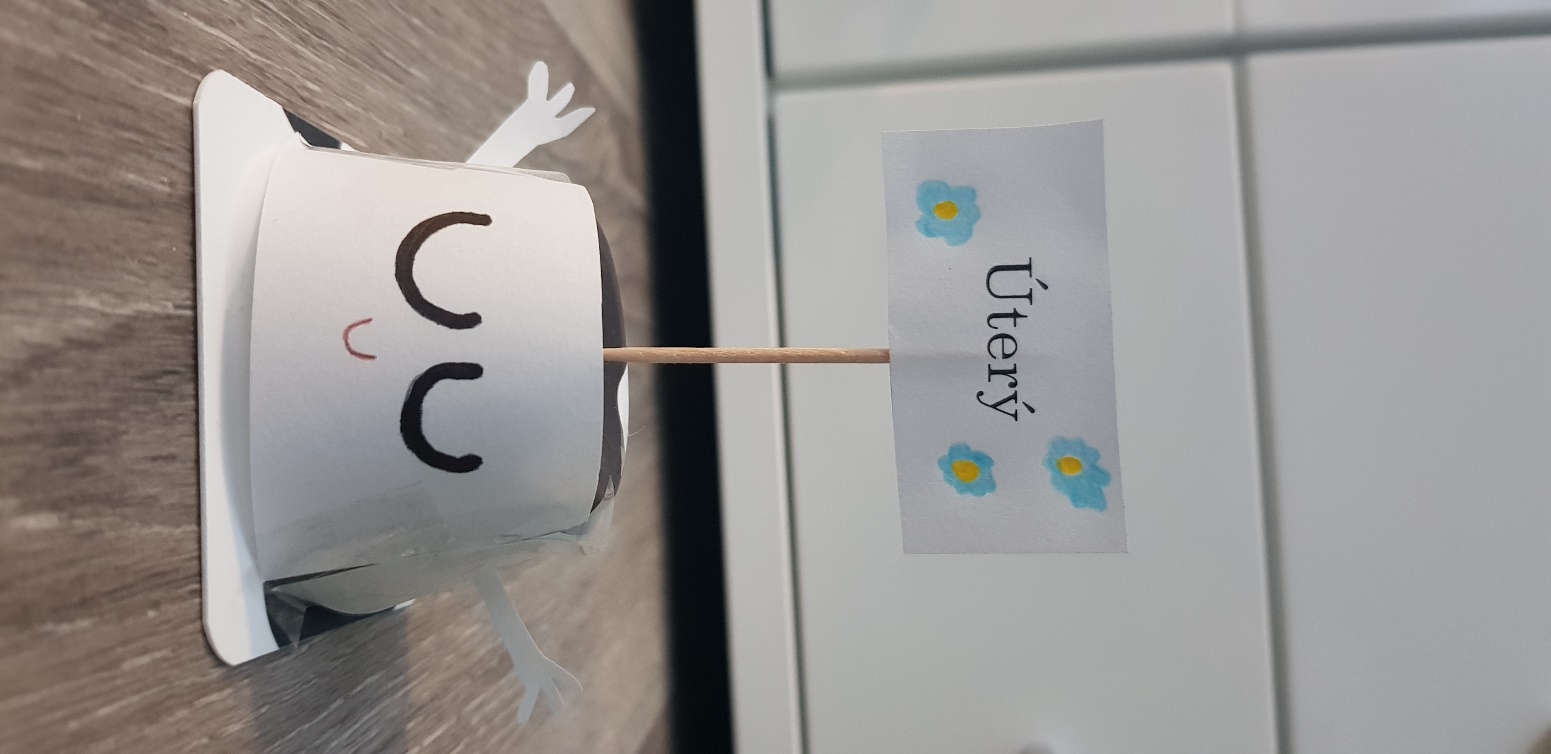 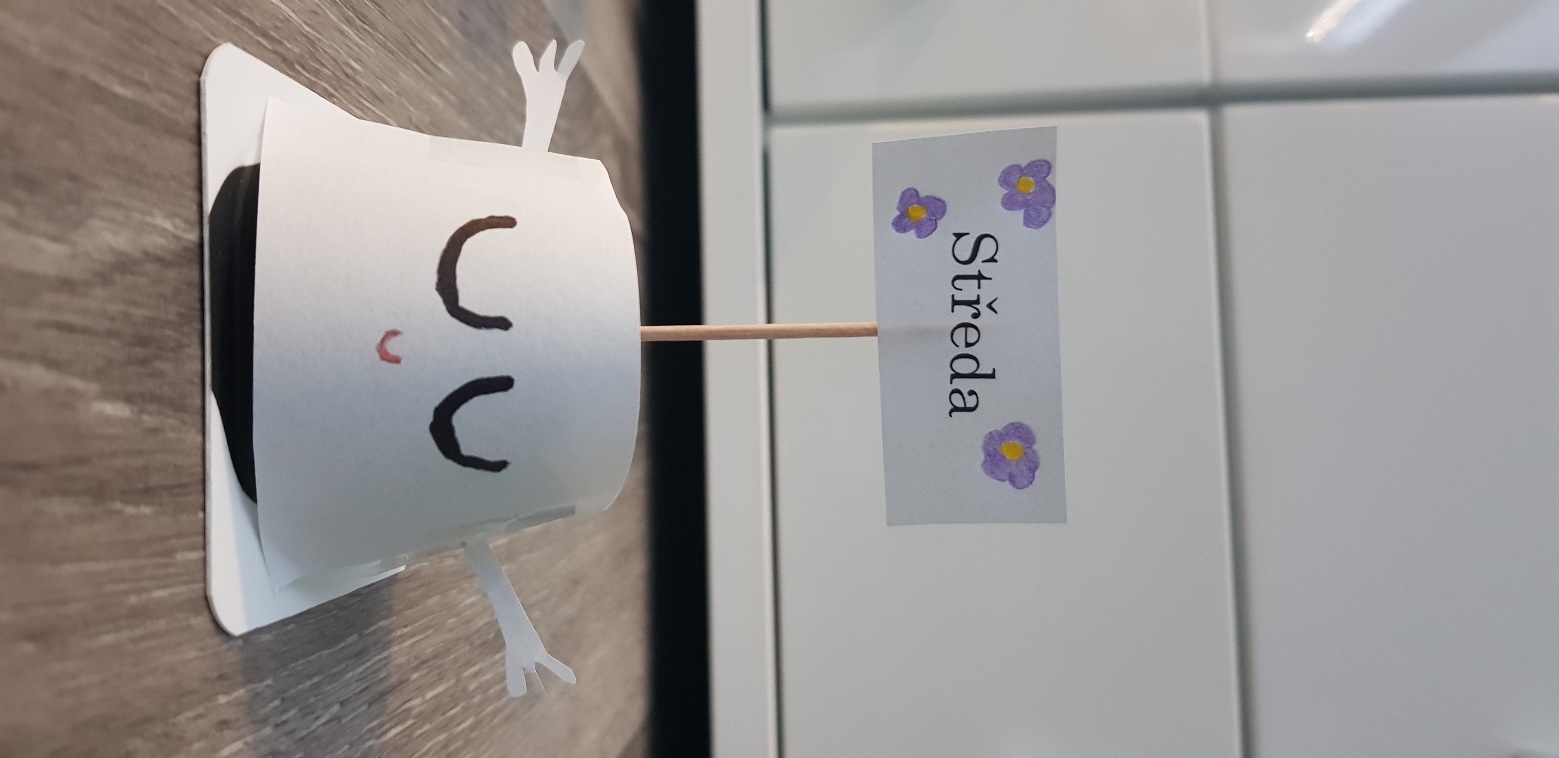 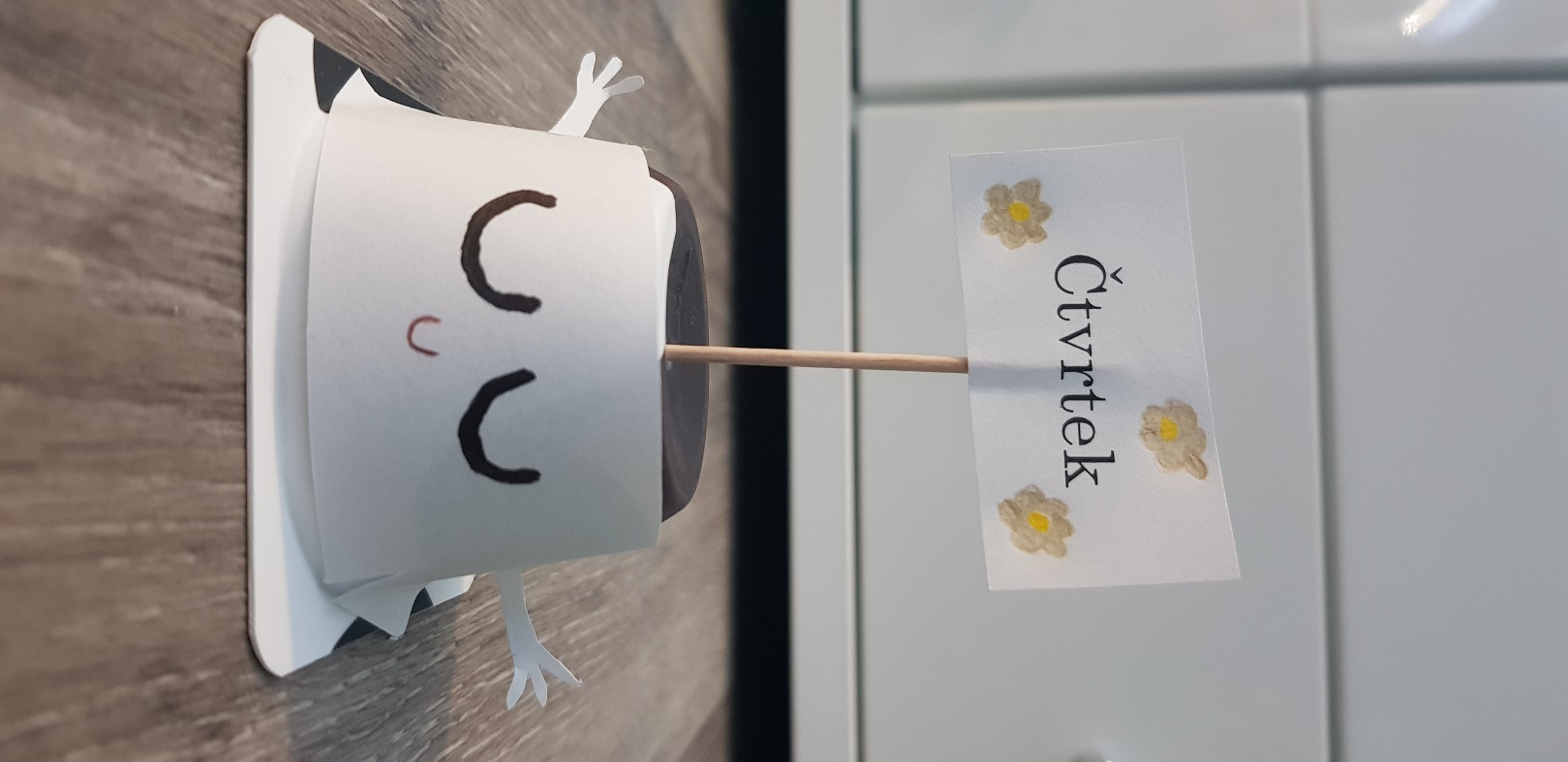 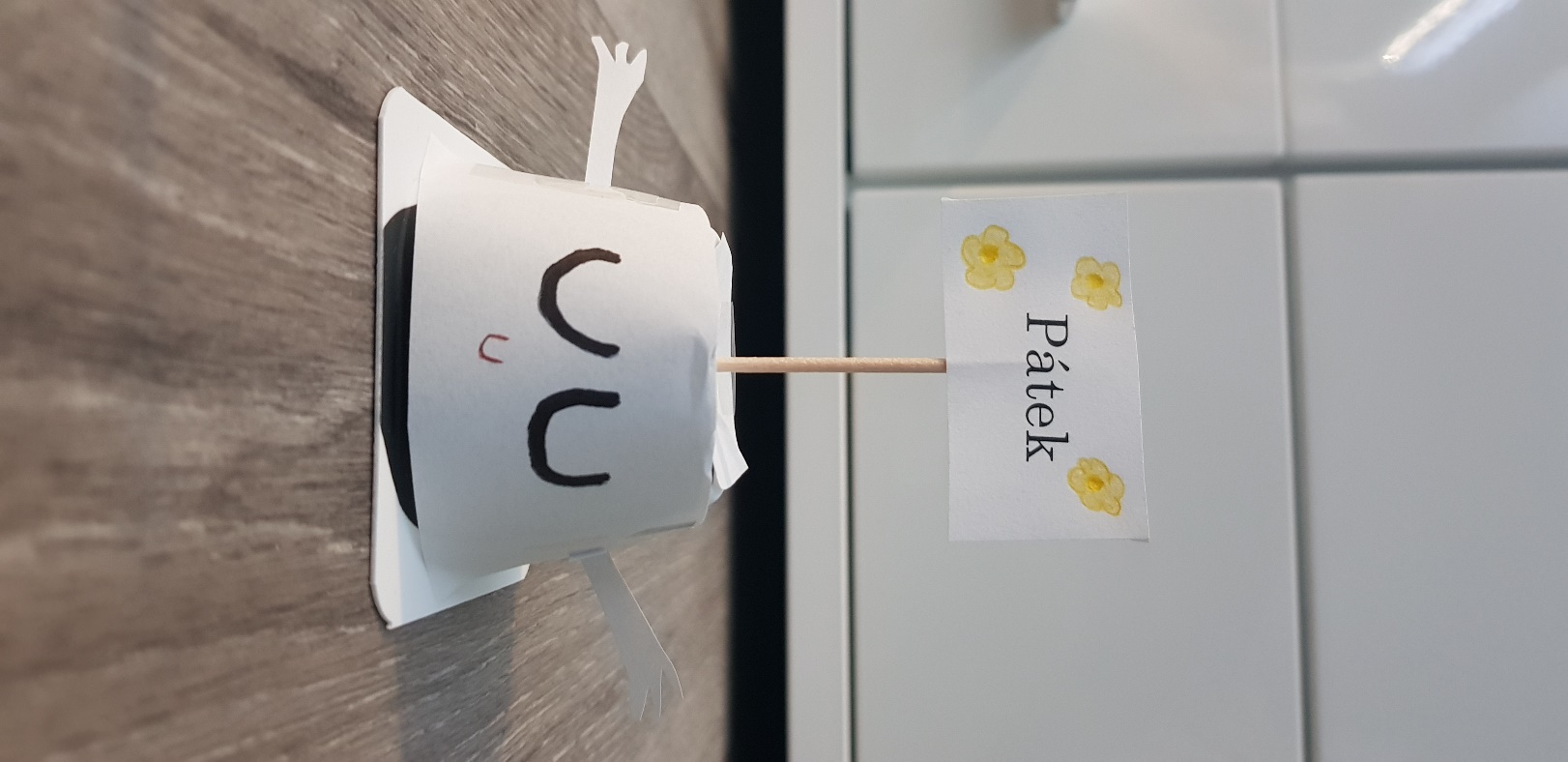 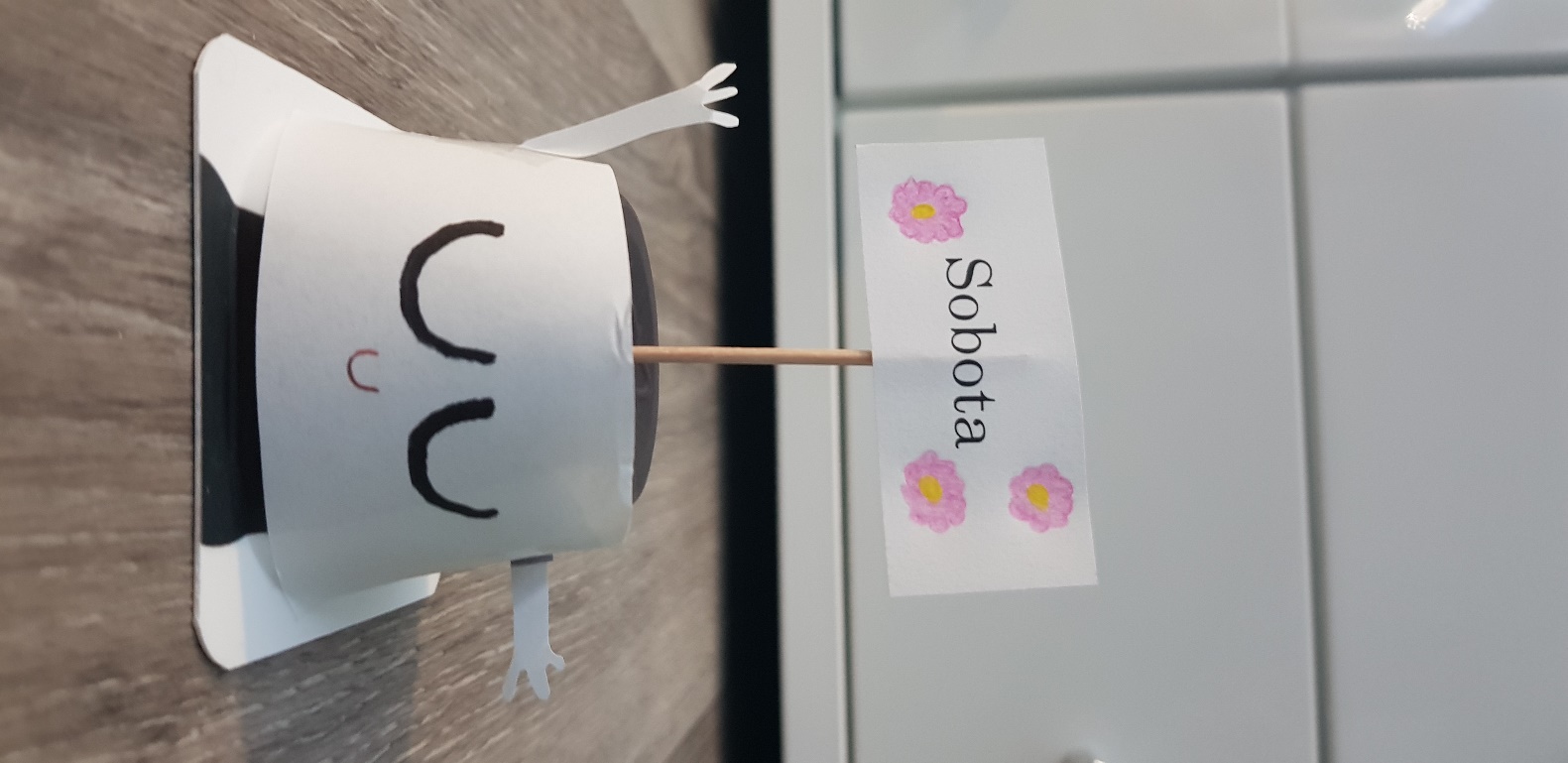 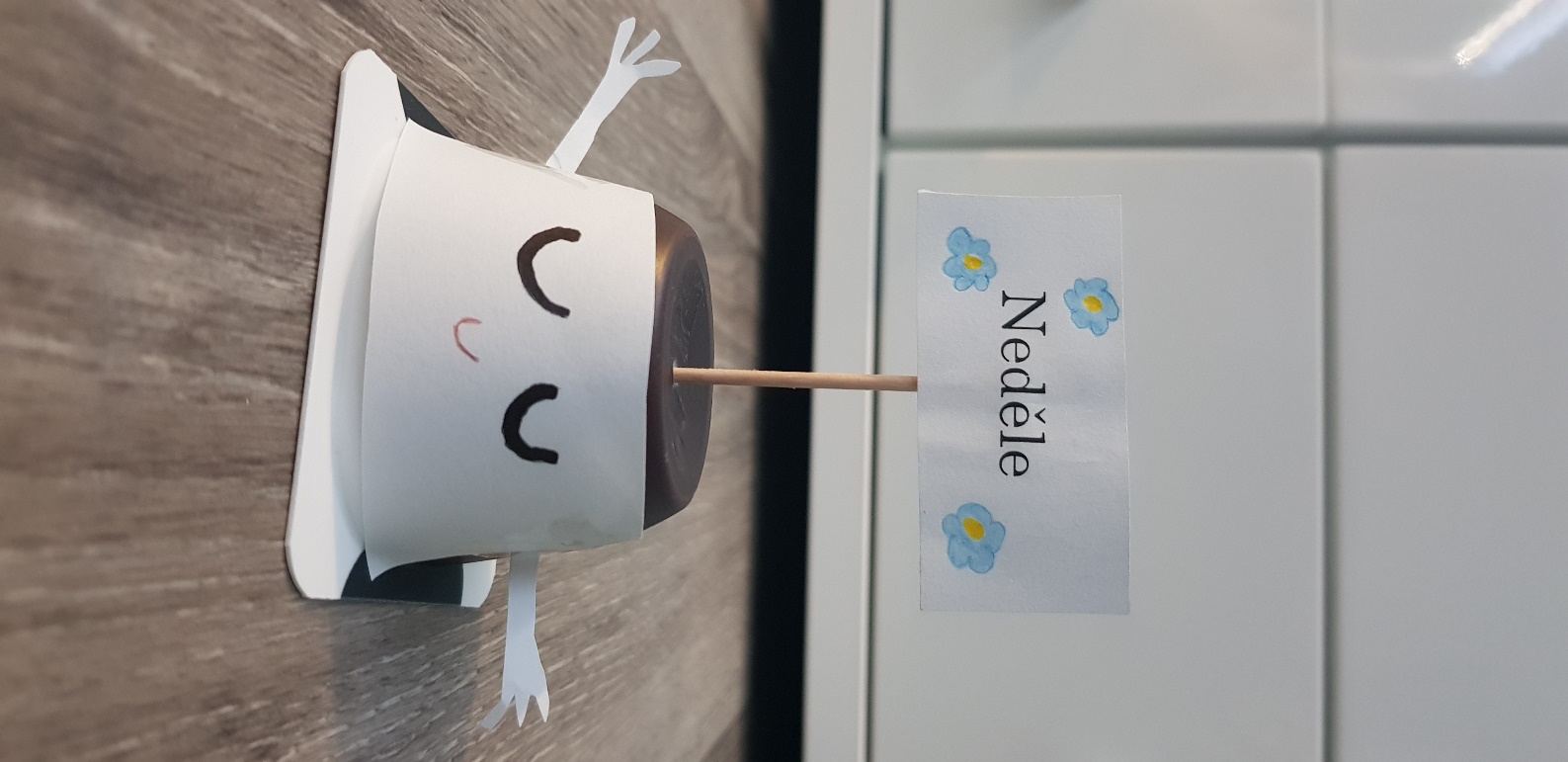 